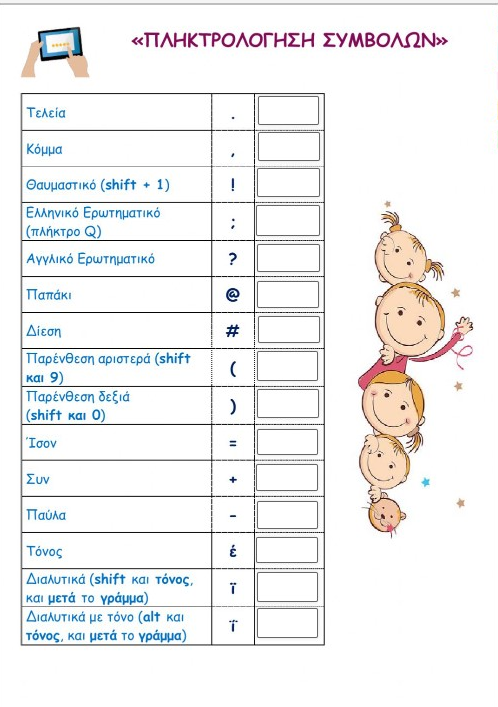 Πληκτρολογήστε σωστά τα παραπάνω σύμβολα.Τώρα πληκτρολόγησε στον κειμενογράφο τα παρακάτω:Καλημέρα.Γειά σου, είσαι καλά;Μπράβο!#GreeceName@sch.grWhy?(1940 – 1944)1 + 2 = 38 – 1 = 7ΜαϊμούΚαΐκι